H. AYUNTAMIENTO CONSTITUCIONAL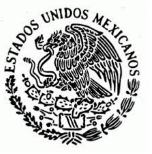 COMPOSTELA NAYARITCOMISIÓN DE HACIENDA Y CUENTA PÚBLICACONTRALORÍA MUNICIPALEn cumplimiento al artículo tercero transitorio del reglamento interno que regula la entrega recepción de la administración pública del municipio de Compostela Nayarit. Que a la letra dice:Artículo Tercero. Se instruye a la contraloría municipal para que coadyuve con el ayuntamiento y sus comisiones para la elaboración de los formatos y actas que servirán de anexo al documento de entrega recepción.Y, con base en el capítulo V del contenido del acta de entrega recepción, artículos 27 y 28 del citado ordenamiento, se emiten los formatos para su observancia obligatoria:Acta de entrega de la comisión instaladora.Acta administrativa de entrega recepción.Acta circunstanciada de entrega recepción.Formatos de observancia obligatoria en la administración centralizada y descentralizada con base a la ley.Formatos de observancia obligatoria en la administración centralizada y descentralizada con base al reglamento.ACTA DE ENTREGA DE LA COMISIÓN INSTALADORAEn la ciudad de Compostela, cabecera municipal del mismo en el estado de Nayarit, en el lugar que ocupa el H. Ayuntamiento Constitucional de Compostela, Nayarit; cito en Palacio Municipal sin número, código postal 63700, colonia centro; siendo las _____ horas de su fecha __________,  en observancia a lo que establecen los artículos 36, 38 y 39 de la Ley Municipal para el Estado de Nayarit y sus correlativos del Reglamento interno que regula la entrega recepción de la administración pública del municipio de Compostela Nayarit. ===================================================================Comparecientes:El C. __________________________, con nombramiento de Presidente Municipal saliente, quien me identifico con ______________, RFC _____________________.El C. ___________________________, con nombramiento de Síndico Municipal saliente, quien me identifico con ________________, RFC _____________________.El C. __________________________, con nombramiento de Presidente Municipal entrante, quien me identifico con ______________ previamente notificado al ayuntamiento saliente por conducto de ____________________, con fecha _____________, RFC __________________.El C. ___________________________, con nombramiento de Síndico Municipal entrante, quien me identifico con _______________ previamente notificado al ayuntamiento saliente por conducto de ____________________, con fecha _____________, RFC __________________.El C. __________________________, con nombramiento Titular del Órgano Interno de Control, quien me identifico con ___________, RFC _____________________.===================================================================Motivos:Una vez acreditada las personalidades con que comparecen los participantes en este acto de entrega recepción y toda vez que el H. Ayuntamiento mediante los servidores públicos salientes y entrantes dan cumplimiento con lo que se establece en el artículo 39 de la ley municipal para el estado de Nayarit y sus correlativos del reglamento interno que regula la entrega recepción de la administración pública del municipio de Compostela Nayarit; por ser un acta administrativa de carácter constitucional, y en cumplimiento a los preceptos descritos de manera formal y legal, mediante la presente acta acompañando los anexos siguientes:===================================================================Anexos:Formatos de observancia obligatoria en la administración centralizada y descentralizada con base en la Ley Municipal para el Estado de Nayarit.El H. Ayuntamiento que entrega, manifiesta haber proporcionado con veracidad y sin omisión alguna, todos los elementos necesarios para la elaboración de la presente acta y no fue omitido ningún asunto o aspecto importante relacionado con su gestión.Los informes, formatos, documentación y anexos que se mencionan en la presente acta son parte integrante de la misma y obra en ellas foliado consecutivo por los anexos de cada formato que aplica, nombre y firma de las personas que intervinieron en su elaboración y verificación para los efectos legales a que haya lugar.Cabe señalar que la firma de la presente acta y la recepción de bienes que consigna la misma de ninguna manera implica la liberación de responsabilidades derivadas del ejercicio de las atribuciones del ayuntamiento que entrega o de sus representantes que pudieran llegarse a determinar con posterioridad por la autoridad competente dentro de los términos de la Ley y el reglamento. ===================================================================Acto circunstancial:SE DEBE ASENTAR CUALQUIER OPINIÓN O COMENTARIO DE LOS PARTICIPANTES EN EL ACTO, QUE CONSIDEREN IMPORTANTE===================================================================Cierre del acta:No habiendo más asuntos que relacionar, se da por concluido el acto y se cierra la presente acta siendo las ____ horas de fecha ______________________, firmando de conformidad para constancia en todas las fojas al margen y al calce los que en ella intervinieron, se imprime en tres juegos originales, haciendo entrega un ejemplar al ayuntamiento que entrega, otro al ayuntamiento que recibe y último al representante de la contraloría Municipal.Firmas que dan constancia al actoNota: Las presentes firmas corresponden acta de entrega de la comisión instaladora, de fecha _________________.ACTA ADMINISTRATIVA DE ENTREGA RECEPCIÓNSITUACIÓN QUE GUARDA LA ADMINISTRACIÓN MUNICIPALEn la ciudad de Compostela, cabecera municipal del mismo en el estado de Nayarit, en el lugar que ocupa la Dirección (o ente) con (UR) __________________, cito en ________, siendo las _____ horas de su fecha ______________ se apertura la presenta acta en observancia a lo que establecen los artículos 44, 45 y 47 de la Ley Municipal para el Estado de Nayarit y sus correlativos del Reglamento interno que regula la entrega recepción de la administración pública del municipio de Compostela Nayarit. ===================================================================Comparecientes:El C. __________________________, con nombramiento de _______________ quien me identifico con _____________, RFC ________ No. Trabajador _________ servidor público saliente.El C. ___________________________, con nombramiento de ________________ quien me identifico con _______________, RFC _____________________ servidor público entrante.El C. _____________________, con nombramiento de ___________________quien me identifico con __________________, RFC __________________ No. Trabajador _______________ servidor público representante de la contraloría municipal.El C. ___________________, con nombramiento de ______________________quien me identifico con _________________, RFC _____________________ No. Trabajador _______________ servidor público testigo.El C. _____________________, con nombramiento de ______________________quien me identifico con _________________, RFC __________________ No. Trabajador _____________ servidor público testigo.===================================================================Motivos:Una vez acreditada las personalidades con que comparecen los participantes en este acto de entrega recepción y toda vez que el servidor público saliente da cumplimiento con lo que se establece en las disposiciones de la ley municipal para el estado de Nayarit y el reglamento interno que regula la entrega recepción de la administración pública del municipio de Compostela Nayarit; por ser un acta administrativa de carácter __________________, y en cumplimiento a los preceptos descritos de manera formal y legal, mediante la presente acta acompañando los anexos siguientes:===================================================================Anexos:Formatos de observancia obligatoria en la administración centralizada y descentralizada con base en la Ley Municipal para el Estado de Nayarit.Formatos de observancia obligatoria en la administración centralizada y descentralizada con base al reglamento.El servidor público que entrega, manifiesta haber proporcionado con veracidad y sin omisión alguna, todos los elementos necesarios para la elaboración de la presente acta y no fue omitido ningún asunto o aspecto importante relacionado con su gestión.Los informes, formatos, documentación y anexos que se mencionan en la presente acta son parte integrante de la misma y obra en ellas foliado consecutivo por los anexos de cada formato que aplica, nombre y firma de las personas que intervinieron en su elaboración y verificación para los efectos legales a que haya lugar.Cabe señalar que la firma de la presente acta y la recepción de bienes y documentales que consigna la misma de ninguna manera implica la liberación de responsabilidades derivadas del ejercicio de las atribuciones el servidor público que entrega o de sus subordinados que pudieran llegarse a determinar con posterioridad por la autoridad competente dentro de los términos de la Ley y el reglamento. ===================================================================Acto circunstancial:SE DEBE ASENTAR CUALQUIER OPINIÓN O COMENTARIO DE LOS PARTICIPANTES EN EL ACTO, QUE CONSIDEREN IMPORTANTE===================================================================Cierre del acta:No habiendo más asuntos que relacionar, se da por concluido el acto y se cierra la presente acta siendo las ____ horas de fecha ______________________, firmando de conformidad para constancia en todas las fojas al margen y al calce los que en ella intervinieron, se imprime en tres juegos originales, haciendo entrega un ejemplar al servidor público que entrega, otro al servidor público que recibe y último al representante de la contraloría Municipal.Firmas que dan constancia al actoACTA CIRCUNSTANCIADA DE ENTREGA RECEPCIÓNEn la ciudad de Compostela, cabecera municipal del mismo en el estado de Nayarit, en el lugar que ocupa el H. Ayuntamiento Constitucional de Compostela, Nayarit; cito en Palacio Municipal sin número, colonia centro, código postal 63700, siendo las _____ horas de su fecha ______________ se apertura la presenta acta en observancia a lo que establece el artículo 46 de la Ley Municipal para el Estado de Nayarit y sus correlativos del Reglamento interno que regula la entrega recepción de la administración pública del municipio de Compostela Nayarit. ===================================================================Comparecientes:El C. ________________________, con nombramiento de Síndico Municipal (saliente), quien me identifico con __________________________, RFC ___________________.El C. _________________________, con nombramiento de Síndico Municipal (entrante) quien me identifico con _______________________________, el cual fue notificado con oportunidad al H. Ayuntamiento saliente con fecha _____________________, RFC _____________________.El C. ____________________, con nombramiento de _____________________quien me identifico con _______________________, RFC __________________ servidor público representante del H. Congreso del Estado de Nayarit.===================================================================Motivos:Una vez acreditada las personalidades con que comparecen los participantes en este acto de entrega recepción y toda vez que el Síndico Municipal saliente da cumplimiento con lo que se establece en las disposiciones de la ley municipal para el estado de Nayarit y el reglamento interno que regula la entrega recepción del Ayuntamiento Constitucional de Compostela Nayarit; por ser un acta administrativa de carácter __________________, y en cumplimiento a los preceptos descritos de manera formal y legal, mediante la presente acta acompañando los anexos siguientes:===================================================================Anexos:Documento integral o Libro blanco que contiene acta de entrega de la comisión instaladora y sus anexos que se describen, en _______ folios debidamente firmados.Documento integral o Libro blanco que contiene acta administrativa de entre recepción de la situación que guarda la administración municipal y sus anexos que se describen, en ________ folios debidamente firmados.El servidor público que entrega, manifiesta haber proporcionado con veracidad y sin omisión alguna, todos los elementos necesarios para la elaboración de la presente acta y no fue omitido ningún asunto o aspecto importante relacionado con su gestión.Los informes, formatos, documentación y anexos que se mencionan en la presente acta son parte integrante de la misma y obra en ellas foliado consecutivo por los anexos de cada formato que aplica, nombre y firma de las personas que intervinieron en su elaboración y verificación para los efectos legales a que haya lugar.Cabe señalar que la firma de la presente acta y la recepción de bienes y documentales que consigna la misma de ninguna manera implica la liberación de responsabilidades derivadas del ejercicio de las atribuciones el servidor público que entrega o de sus subordinados que pudieran llegarse a determinar con posterioridad por la autoridad competente dentro de los términos de la Ley y el reglamento. ===================================================================Acto circunstancial:SE DEBE ASENTAR CUALQUIER OPINIÓN O COMENTARIO DE LOS PARTICIPANTES EN EL ACTO, QUE CONSIDEREN IMPORTANTE===================================================================Cierre del acta:No habiendo más asuntos que relacionar, se da por concluido el acto y se cierra la presente acta siendo las ____ horas de fecha ______________________, firmando de conformidad para constancia en todas las fojas al margen y al calce los que en ella intervinieron, se imprime en tres juegos originales, haciendo entrega un ejemplar al servidor público que entrega, otro al servidor público que recibe y último al representante del H. Congreso del Estado de Nayarit.Firmas que dan constancia al actoFORMATOS CON BASE A LA LEY, DE OBSERVANCIA EN ADMINISTRACIÓNCENTRALIZADA Y DESCENTRALIZADA.ANEXO: L-01ENTREGA-RECEPCIÓNRELACIÓN DE LIBROS DE ACTAS DE CABILDOAYUNTAMIENTO: (1) _________________________________________________________DEPENDENCIA O ENTE: (2) _____________________________________________BAJO PROTESTA DE DECIR VERDADINSTRUCTIVO DE LLENADOANEXO: L-01NOMBRE: Relación de libros de actas de cabildoANEXO: L-02ENTREGA-RECEPCIÓNESTADO DE ORIGEN Y APLICACIÓN DE FONDOS AYUNTAMIENTO: (1) _________________________________________________________DEPENDENCIA O ENTE: (2) _____________________________________________BAJO PROTESTA DE DECIR VERDADINSTRUCTIVO DE LLENADOANEXO: L-02NOMBRE: Estado de origen y aplicación de fondos.ANEXO: L-03ENTREGA-RECEPCIÓNESTADOS FINANCIEROSAYUNTAMIENTO: (1) _________________________________________________________DEPENDENCIA O ENTE: (2) _____________________________________________BAJO PROTESTA DE DECIR VERDADINSTRUCTIVO DE LLENADOANEXO: L-03NOMBRE: Estados Financieros. ANEXO: L-04ENTREGA-RECEPCIÓNINFORME DE AVANCE DE GESTIÓN FINANCIERAAYUNTAMIENTO: (1) _________________________________________________________DEPENDENCIA O ENTE: (2) _____________________________________________OBSERVACIONES: (7)BAJO PROTESTA DE DECIR LA VERDADINSTRUCTIVO DE LLENADOANEXO: L-04NOMBRE: Informe de Avance de Gestión Financiera.Nota: Los CD, DVD o USB certificados. ANEXO: L-05ENTREGA-RECEPCIÓNINFORME DE LOS INGRESOS OBTENIDOS Y MONTOS EJERCIDOS(CONTROL PRESUPUESTAL)AYUNTAMIENTO: (1) _________________________________________________________DEPENDENCIA O ENTE: (2) _____________________________________________BAJO PROTESTA DE DECIR LA VERDADINSTRUCTIVO DE LLENADOANEXO: L-05NOMBRE: Informe de los ingresos obtenidos y montos ejercidos (control presupuestal).. ANEXO: L-06ENTREGA-RECEPCIÓNCUENTAS PÚBLICASAYUNTAMIENTO: (1) _________________________________________________________DEPENDENCIA O ENTE: (2) _____________________________________________OBSERVACIONES: (7)BAJO PROTESTA DE DECIR LA VERDADINSTRUCTIVO DE LLENADOANEXO: L-06NOMBRE: Cuentas Públicas.Nota: Los CD o DVD no deben ser regrabables. ANEXO: L-07ENTREGA-RECEPCIÓNESTADO DE LA DEUDA PÚBLICAAYUNTAMIENTO: (1) _________________________________________________________DEPENDENCIA O ENTE: (2) _____________________________________________OBSERVACIONES (19)BAJO PROTESTA DE DECIR LA VERDADINSTRUCTIVO DE LLENADOANEXO: L-07NOMBRE: Estado de la Deuda PúblicaANEXO: L-08ENTREGA-RECEPCIÓNINVENTARIO DE OBRAS PÚBLICASAYUNTAMIENTO: (1) _________________________________________________________DEPENDENCIA O ENTE: (2) _____________________________________________COMENTARIOS (14)BAJO PROTESTA DE DECIR LA VERDADINSTRUCTIVO DE LLENADOANEXO: L-08NOMBRE: Inventario de Obras PúblicasNota: En este formato se relacionarán todas la Obras durante el último ejercicio fiscal. ANEXO: L-09ENTREGA-RECEPCIÓNAPLICACIÓN DEL GASTO PÚBLICOAYUNTAMIENTO: (1) _________________________________________________________DEPENDENCIA O ENTE: (2) _____________________________________________BAJO PROTESTA DE DECIR LA VERDADINSTRUCTIVO DE LLENADOANEXO: L-09NOMBRE: Aplicación del Gasto Público.ANEXO: L-10ENTREGA-RECEPCIÓNRELACIÓN DE LA PLANTILLA Y EXPEDIENTES DEL PERSONAL AYUNTAMIENTO: (1) _________________________________________________________DEPENDENCIA O ENTE: (2) _____________________________________________BAJO PROTESTA DE DECIR LA VERDADINSTRUCTIVO DE LLENADOANEXO: L-10NOMBRE: Relación de la Plantilla y Expedientes del Personal.ANEXO: L-11ENTREGA-RECEPCIÓNCONVENIOS O CONTRATOS (se excluye Obra Pública)AYUNTAMIENTO: (1) _________________________________________________________DEPENDENCIA O ENTE: (2) _____________________________________________BAJO PROTESTA DE DECIR LA VERDADINSTRUCTIVO DE LLENADOANEXO: L-11NOMBRE: Relación de Convenio o Contratos (se excluye Obra Pública)  ANEXO: L-12ENTREGA-RECEPCIÓNPROGRAMAS MUNICIPALES Y PROYECTOS APROBADOS Y EJECUTADOSAYUNTAMIENTO: (1) _________________________________________________________DEPENDENCIA O ENTE: (2) _____________________________________________COMENTARIOS: (8)BAJO PROTESTA DE DECIR LA VERDADINSTRUCTIVO DE LLENADOANEXO: L-12NOMBRE: Programas municipales, proyectos aprobados y ejecutados.ANEXO: L-13ENTREGA-RECEPCIÓNINVENTARIO DE BIENES MUEBLES E INMUEBLESCATÁLOGO, REGISTRO Y RESGUARDOSAYUNTAMIENTO: (1) _________________________________________________________DEPENDENCIA O ENTE: (2) _____________________________________________BAJO PROTESTA DE DECIR LA VERDADINSTRUCTIVO DE LLENADOANEXO: L-13NOMBRE: Inventario de bienes muebles e inmuebles, (Catálogo, registro y resguardos)ANEXO: L-14ENTREGA-RECEPCIÓNRELACIÓN DE ASUNTOS TRATADOS POR LAS COMISIONES DEL AYUNTAMIENTOAYUNTAMIENTO: (1) _________________________________________________________DEPENDENCIA O ENTE: (2) _____________________________________________BAJO PROTESTA DE DECIR LA VERDADINSTRUCTIVO DE LLENADOANEXO: L-14NOMBRE: Relación de asuntos tratados por las comisiones del AyuntamientoANEXO: L-15ENTREGA-RECEPCIÓNPORTAL DE TRANSPARENCIA Y EL SISTEMA ELECTRÓNICO DE ACCESO A LA INFORMACIÓN PÚBLICAAYUNTAMIENTO: (1) _________________________________________________________DEPENDENCIA O ENTE: (2) _____________________________________________BAJO PROTESTA DE DECIR LA VERDADINSTRUCTIVO DE LLENADOANEXO: L-15NOMBRE: Portal de transparencia y el sistema electrónico de acceso a la información públicaANEXO: L-16ENTREGA-RECEPCIÓNRESPALDOS ELECTRÓNICOS Y MANUALES OPERATIVOS O TÉCNICOSAYUNTAMIENTO: (1) _________________________________________________________DEPENDENCIA O ENTE: (2) _____________________________________________BAJO PROTESTA DE DECIR LA VERDADINSTRUCTIVO DE LLENADOANEXO: L-16NOMBRE: Respaldos electrónicos y manuales operativos o técnicos.ANEXOSFORMATOS CON BASE AL REGLAMENTO DE OBSERVANCIA EN LA ADMINISTRACIÓN CENTRALIZADA Y DESCENTRALIZADA.ANEXO: R-1ENTREGA-RECEPCIÓNMARCO JURIDICO DE ACTUACIÓN Y ADMINISTRATIVOAYUNTAMIENTO: (1) _________________________________________________________DEPENDENCIA O ENTE: (2) _____________________________________________BAJO PROTESTA DE DECIR LA VERDADINSTRUCTIVO DE LLENADOANEXO: R-1NOMBRE: Marco jurídico de actuación y administrativo.ANEXO: R-2ENTREGA-RECEPCIÓNSITUACIÓN PROGRAMÁTICASIGEIAYUNTAMIENTO: (1) _________________________________________________________DEPENDENCIA O ENTE: (2) _____________________________________________BAJO PROTESTA DE DECIR LA VERDADINSTRUCTIVO DE LLENADOANEXO: R-2NOMBRE: Situación Programática. SIGEIANEXO: R-3ENTREGA-RECEPCIÓNRECURSOS HUMANOSAYUNTAMIENTO: (1) _________________________________________________________DEPENDENCIA O ENTE: (2) _____________________________________________BAJO PROTESTA DE DECIR LA VERDADINSTRUCTIVO DE LLENADOANEXO: R-3NOMBRE: Recursos HumanosANEXO: R-4ENTREGA-RECEPCIÓNRECURSOS FINANCIEROSFondos fijos o revolventesAYUNTAMIENTO: (1) _________________________________________________________DEPENDENCIA O ENTE: (2) _____________________________________________BAJO PROTESTA DE DECIR LA VERDADINSTRUCTIVO DE LLENADOANEXO: R-4NOMBRE: Fondo Fijo y Revolvente.ANEXO: R-4AENTREGA-RECEPCIÓNRELACIÓN DE CUENTAS BANCARIAS Y CUENTAS DE INVERSIÓNAYUNTAMIENTO: (1) _________________________________________________________DEPENDENCIA O ENTE: (2) _____________________________________________BAJO PROTESTA DE DECIR LA VERDADINSTRUCTIVO DE LLENADOANEXO: R-4ANOMBRE: Relación de cuentas bancarias y cuentas de inversión.ANEXO: R-5ENTREGA-RECEPCIÓNCOMITÉ DE ADQUISICIONES BIENES Y SERVICIOSAYUNTAMIENTO: (1) _________________________________________________________DEPENDENCIA O ENTE: (2) _____________________________________________BAJO PROTESTA DE DECIR LA VERDADINSTRUCTIVO DE LLENADOANEXO: R-5NOMBRE: Comité de Adquisiciones de Bienes y Servicios. ANEXO: R-6ENTREGA-RECEPCIÓNPASIVOSPROVEEDORES DE BIENES, SERVICIOS YOBRA PÚBLICAAYUNTAMIENTO: (1) _________________________________________________________DEPENDENCIA O ENTE: (2) _____________________________________________BAJO PROTESTA DE DECIR LA VERDADINSTRUCTIVO DE LLENADOANEXO: R-6NOMBRE: Proveedores de bienes, servicios y obra pública. ANEXO: R-7ENTREGA-RECEPCIÓNIMPUESTOS Y DERECHOS POR PAGARAYUNTAMIENTO: (1) _________________________________________________________DEPENDENCIA O ENTE: (2) _____________________________________________BAJO PROTESTA DE DECIR LA VERDADINSTRUCTIVO DE LLENADOANEXO: R-7NOMBRE: Impuestos y derechos por pagar. ANEXO: R-8ENTREGA-RECEPCIÓNDOCUMENTOS RELACIONADOS CONLA LEY DE ARCHIVOSAYUNTAMIENTO: (1) _________________________________________________________DEPENDENCIA O ENTE: (2) _____________________________________________BAJO PROSTESTA DE DECIR LA VERDADINSTRUCTIVO DE LLENADOANEXO: R-8NOMBRE: Documentos relacionados con la Ley de Archivos.ANEXO: R-9ENTREGA-RECEPCIÓNASUNTOS DIVERSOS O EN TRÁMITEAYUNTAMIENTO: (1) _________________________________________________________DEPENDENCIA O ENTE: (2) _____________________________________________BAJO PROTESTA DE DECIR LA VERDADINSTRUCTIVO DE LLENADOANEXO: R-9NOMBRE: Asuntos diversos o en trámite. ANEXO: R-10ENTREGA-RECEPCIÓNDOCUMENTOS Y ASUNTOS EN PODERDEL ÓRGANO INTERNO DE CONTROLAYUNTAMIENTO: (1) _________________________________________________________DEPENDENCIA O ENTE: (2) _____________________________________________COMENTARIOS (9)BAJO PROTESTA DE DECIR LA VERDADINSTRUCTIVO DE LLENADOANEXO: R-10NOMBRE: Documentos y asuntos en poder del órgano interno de control. ConstitucionalAnexoBase JurídicaNombre del anexoSe entregaSe entregaAnexoBase JurídicaNombre del anexoSINOL-13Art. 45 F- X LMENEl registro, inventario, catálogo y resguardo de bienes muebles e inmuebles. Presidente Municipal(entrante)____________________________Presidente Municipal(saliente)____________________________Síndico Municipal(entrante)___________________________Síndico Municipal(saliente)____________________________Órgano Interno de Control______________________________Órgano Interno de Control______________________________ConstitucionalOrdinariaAnexoBase JurídicaNombre del anexoSe entregaSe entregaAnexoBase JurídicaNombre del anexoSINOActa administrativa de entrega recepciónsituación que guarda la administración municipalL-01Art. 45 F-I LMENLos libros de actas de las sesiones del ayuntamiento del periodo constitucional y la información sobre el lugar donde se encuentran los libros de las administraciones municipales anteriores.L-02Art. 45 F-II LMENEstado de origen y aplicación de fondos. L-03Art. 45 F-II LMEN Estados Financieros:Estado de actividades;Estado de situación financiera;Estado de variación en la hacienda pública; Estado de cambios en la situación financiera; Estado de flujos de efectivo; Estado analítico del activo; Estado analítico de la deuda y otros pasivos; Informe sobre pasivos contingentes;Notas a los estados financierosL-04Art. 45 F-II LMENInforme de avance de gestión financiera del ejercicio fiscal en curso y anterior.L-05Art. 45 F-II LMENInforme de los ingresos obtenidos, los montos ejercidos y los saldos que tuvieren de todas y cada una de las partidas autorizadas en el presupuesto de egresos del ejercicio fiscal en curso.L-06Art. 45 F-III LMENCuentas públicas y resultados definitivos de los 3 tres ejercicios fiscales anteriores, así como los resultantes de las observaciones, requerimientos o apercibimientos emitidos por el congreso del estado.L-07Art. 45 F-IV LMENSituación de la deuda pública municipal, documentación relativa a la misma y su registro.L-08Art. 45 F- V LMENEl plan anual de obra pública, los procedimientos de adjudicación, los contratos y la obra pública ejecutada, sus avances físico financieros y la integración de los expedientes individuales, así como toda documentación relativa a la misma del ejercicio fiscal en curso. Cualquiera que sea la fuente de financiamiento.L-09Art. 45 F-VI LMENSituación que guarda la aplicación del gasto público de los recursos federales y estatales, así como los informes y comprobantes de los mismos.Las autorizaciones de modificaciones presupuestales de ingresos y egresos por el ayuntamiento del ejercicio fiscal en curso.L-10Art. 45 F-VII LMENLa plantilla y los expedientes del personal al servicio del municipio, antigüedad, prestaciones, catálogos de puestos.L-11Art. 45 F-VIII LMENConvenios o contratos que el municipio tenga con otros municipios, con el estado, con el gobierno federal o con particulares.L-12Art. 45 F- IX LMENLos programas municipales y proyectos aprobados y ejecutados.L-13Art. 45 F- X LMENEl registro, inventario, catálogo y resguardo de bienes muebles e inmuebles. L-14Art. 45 F- XI LMENLos asuntos tratados por las comisiones del Ayuntamiento.L-15Art. 45 F- XII LMENEL portal de transparencia y el sistema electrónico de acceso a la información pública.L-16Art. 45 F- XII LMENRespaldos electrónicos y manuales operativos o técnicos.L-17Art. 45 F-XIIILa demás información que se estime relevante para garantizar la continuidad de la administración municipal.AnexoNombre del AnexoContenidoSe entregaSe entregaAnexoNombre del AnexoContenidoSINOR-1Marco JurídicoSe integrará por el marco jurídico de actuación y por el marco administrativo.Leyes, Reglamentos, Decretos, Acuerdos, Circulares, Manuales Administrativos, Lineamientos, vigentes y actualizados.R-2Situación ProgramáticaCorrelacionado con el anexo 12 Art. 45 F- IX LMENContendrá el resultado del análisis de los programas, subprogramas, avances y metas del Sistema de Gestión de Indicadores (SIGEI).R-3Recursos HumanosCorrelacionado con el anexo 10Art. 45 F-VII LMENComprenderá convenio colectivo, modificaciones al convenio colectivo, aprobaciones de cabildo sobre jubilaciones y pensiones, licencias al personal, relevos de personal, suspensiones e incidencias de personal.R-4Recursos FinancierosCorrelacionado con los anexos 2, 3, 4, 5, 6, 7, 9,Art. 45 F-II, III, IV, V, VI, VII y IX de la LMENFondos fijos o revolventes, cuentas bancarias, conciliaciones bancarias.R-5Comité de AdquisicionesInformación relacionada con procesos del comité de adquisiciones de bienes y servicios.R-6Pasivos:.Proveedores de bienes y servicios y obra pública.R-7Impuestos y derechos por pagar: ISR retenido, Cuotas IMSS, 12% UAN, Zofemat, Multas Federales no fiscales.R-8Documentos relacionados con la Ley de ArchivosI. De acuerdo al ciclo vital de los documentos, los archivos se clasifican en: a. Archivo de Trámite; b. Archivo de Concentración, y c. Archivo General o Histórico. II. De acuerdo a la naturaleza de la información, ésta se clasifica en: a. Pública; b. Reservada, y c. Confidencial. R-9Asuntos diversos o en trámiteDocumentos tales como: Laudos laborales, concesiones, permisos, licencias, asuntos legales en proceso, formas valoradas y aquellos que trasciendan el periodo constitucional.Planes parciales de Desarrollo Urbano.Padrón de Contribuyentes y usuarios.Rezagos de impuestos y derechos.R-10Documentos y asuntos en poder del Órgano Interno de ControlUnidad InvestigadoraUnidad substanciadoraUnidad resolutoraServidor Público entrante____________________________Servidor Público saliente____________________________Testigo___________________________Testigo____________________________Contraloría Municipal___________________________H. Congreso del Estado de NayaritRepresentante observador________________________________ConstitucionalSíndico Municipal (entrante)____________________________Síndico Municipal (saliente)____________________________H. Congreso del Estado de NayaritRepresentante observador______________________________H. Congreso del Estado de NayaritRepresentante observador______________________________FECHA DE CORTE(3)FECHA DE CORTE(3)FECHA DE CORTE(3)000DÍAMESAÑONO. LIBRO(4)DE LA FECHA (DIA-MES-AÑO)(5)A LA FECHA(DIA-MES-AÑO)(6)DE LA FOJA NÚMERO(7)A LA FOJA NÚMERO(8)ACTAS DE CABILDO(9)UBICACIÓN(10)OBSERVACIONES(11)ENTREGARECIBE______________(12)_____________________________(13)___________________________(14)_______________SUJETO OBLIGADORESPONSABLE DE LA INFORMACIÓNCOMISIÓN DE RECEPCIÓNIDENTIFICADORDESCRIPCIÓN1Anotar el número y nombre del Ayuntamiento que realiza la entrega.2Nombre de la dependencia o ente responsable de la información.3Anotar la fecha de corte de la información.4Número de la identificación del libro de actas que se relaciona.5Anotar la fecha de la primera Acta de Cabildo contenida en el libro en cuestión.6Anotar la fecha de la última Acta de Cabildo contenido en el libro en cuestión.7Número de la foja en que inicia el libro.8Número de la foja en que termina el libro.9Anotar los números de las Actas de Cabildo contenidas en el libro en cuestión.10Lugar donde se encuentran físicamente los libros de Actas de Cabildo.11Observaciones o situaciones particulares o importantes referentes al libro de Actas de Cabildo correspondiente.12Anotar la profesión, el nombre completo del sujeto obligado.13Anotar la profesión, el nombre completo y puesto del Servidor Público que se señala en el artículo 4º. Bis del Reglamento Interno de Administración Pública del Municipio de Compostela Nayarit.14Anotar la profesión y el nombre completo del representante de la comisión de recepción o del servidor público entrante.ELABORÓVALIDÓL.C. Maricela Curiel QuinteroEmmanuel Briseño LópezContralor MunicipalCéd. Prof. Fed. Licenciatura 2101686Céd. Prof. Est. Maestría 79068FECHA DE CORTE(3)FECHA DE CORTE(3)FECHA DE CORTE(3)000DÍAMESAÑONO. PROGRESIVO(4)EJERCICIO (5)OBSERVACIONES (6)ENTREGARECIBE______________(7)_____________________________(8)___________________________(9)_______________SUJETO OBLIGADORESPONSABLE DE LA INFORMACIÓNCOMISIÓN DE RECEPCIÓNIDENTIFICADORDESCRIPCIÓN1Anotar el número y nombre del Ayuntamiento que realiza la entrega.2Nombre de la dependencia o ente responsable de la información.3Anotar la fecha de corte de la información.4Anotar el número progresivo.5Ejercicio fiscal que se informa. (de conformidad a la Ley de disciplina Financiera, el ejercicio fiscal vigente y 3 anteriores)6Observaciones. 7Nombre y firma del sujeto obligado. 8Anotar la profesión, el nombre completo y puesto del Servidor Público que se señala en el artículo 4º. Bis del Reglamento Interno de Administración Pública del Municipio de Compostela Nayarit.9Anotar la profesión y el nombre completo del representante de la comisión de recepción o del servidor público entrante.ELABORÓVALIDÓL.C. Maricela Curiel QuinteroEmmanuel Briseño LópezContralor MunicipalCéd. Prof. Fed. Licenciatura 2101686Céd. Prof. Est. Maestría 79068FECHA DE CORTE(3)FECHA DE CORTE(3)FECHA DE CORTE(3)000DÍAMESAÑODESCRIPCIÓN(4)INFORMACIÓN CONTABLE:Estado de Actividades.Estado de Situación Financiera. Estado de Variación en la Hacienda Pública. Estado de cambios en la Situación Financiera. Estado de Flujos de Efectivo. Estado Analítico del Activo. Estado Analítico de la deuda y otros pasivos. Informe sobre Pasivos Contingentes. Notas a los Estados Financieros. ENTREGARECIBE______________(5)_____________________________(6)___________________________(7)_______________SUJETO OBLIGADORESPONSABLE DE LA INFORMACIÓNCOMISIÓN DE RECEPCIÓNIDENTIFICADORDESCRIPCIÓN1Anotar el número y nombre del Ayuntamiento que realiza la entrega.2Nombre de la dependencia o ente responsable de la información.3Anotar la fecha de corte de la información.4Marcar con una “X” en cada uno de los reportes que se adjuntan. 5Nombre y firma del sujeto obligado. 6Anotar la profesión, el nombre completo y puesto del Servidor Público que se señala en el artículo 4º. Bis del Reglamento Interno de Administración Pública del Municipio de Compostela Nayarit.7Anotar la profesión y el nombre completo del representante de la comisión de recepción o del servidor público entrante.ELABORÓVALIDÓL.C. Maricela Curiel QuinteroEmmanuel Briseño LópezContralor MunicipalCéd. Prof. Fed. Licenciatura 2101686Céd. Prof. Est. Maestría 79068FECHA DE CORTE(3)FECHA DE CORTE(3)FECHA DE CORTE(3)000DÍAMESAÑOAÑO1ER. TRIMESTRE1ER. TRIMESTRE2DO. TRIMESTRE2DO. TRIMESTRE3ER. TRIMESTRE3ER. TRIMESTRE4TO. TRIMESTRE4TO. TRIMESTRETOTAL DISCOS ENTREGADOS(6)TOTAL DISCOS ENTREGADOS(6)AÑOFECHA DE PRESENTACIÓN(4)OFICIOFECHA DE PRESENTACIÓN(4)OFICIOFECHA DE PRESENTACIÓN(4)OFICIOFECHA DE PRESENTACIÓN(4)OFICIOCDUSBSUMAENTREGARECIBE______________(8)_____________________________(9)___________________________(10)_______________SUJETO OBLIGADORESPONSABLE DE LA INFORMACIÓNCOMISIÓN DE RECEPCIÓNIDENTIFICADORDESCRIPCIÓN1Anotar el número y nombre del Ayuntamiento que realiza la entrega.2Nombre de la dependencia o ente responsable de la información.3Anotar la fecha de corte de la información.4Anotar la fecha de presentación del Informe de Avance de Gestión Financiera.5Anotar el número oficio con su correspondiente escaneo.6Anotar el número total de discos CD´S, DVD o USB entregados. 7Observaciones que se consideren pertinentes con respecto a la información señalada. 8Nombre y firma del sujeto obligado. 9Anotar la profesión, el nombre completo y puesto del Servidor Público que se señala en el artículo 4º. Bis del Reglamento Interno de Administración Pública del Municipio de Compostela Nayarit.10Anotar la profesión y el nombre completo del representante de la comisión de recepción o del servidor público entrante.ELABORÓVALIDÓL.C. Maricela Curiel QuinteroEmmanuel Briseño LópezContralor MunicipalCéd. Prof. Fed. Licenciatura 2101686Céd. Prof. Est. Maestría 79068FECHA DE CORTE(3)FECHA DE CORTE(3)FECHA DE CORTE(3)000DÍAMESAÑOAÑO1ER. TRIMESTRE1ER. TRIMESTRE2DO. TRIMESTRE2DO. TRIMESTRE3ER. TRIMESTRE3ER. TRIMESTRE4TO. TRIMESTRE4TO. TRIMESTREAÑOPERIODO(4)FOJAS(5)PERIODO(4)FOJAS(5)PERIODO(4)FOJAS(5)PERIODO(4)FOJAS(5)INGRESOSEGRESOSENTREGARECIBE______________(6)_____________________________(7)___________________________(8)_______________SUJETO OBLIGADORESPONSABLE DE LA INFORMACIÓNCOMISIÓN DE RECEPCIÓN IDENTIFICADORDESCRIPCIÓN1Anotar el número y nombre del Ayuntamiento que realiza la entrega.2Nombre de la dependencia o ente responsable de la información.3Anotar la fecha de corte de la información.4Anotar el periodo que se informa del trimestre.5Anotar el número de fojas del informe que se entrega.6Nombre y firma del sujeto obligado. 7Anotar la profesión, el nombre completo y puesto del Servidor Público que se señala en el artículo 4º. Bis del Reglamento Interno de Administración Pública del Municipio de Compostela Nayarit.8Anotar la profesión y el nombre completo del representante de la comisión de recepción o del servidor público entrante.ELABORÓVALIDÓL.C. Maricela Curiel QuinteroEmmanuel Briseño LópezContralor MunicipalCéd. Prof. Fed. Licenciatura 2101686Céd. Prof. Est. Maestría 79068FECHA DE CORTE(3)FECHA DE CORTE(3)FECHA DE CORTE(3)000DÍAMESAÑOA      Ñ       O     SA      Ñ       O     SA      Ñ       O     SA      Ñ       O     SA      Ñ       O     SA      Ñ       O     SAÑO_1AÑO_1AÑO_2AÑO_3TOTAL DE MEDIOS MAGNÉTICOS(6)TOTAL DE MEDIOS MAGNÉTICOS(6)TOTAL DE MEDIOS MAGNÉTICOS(6)FECHA DE PRESENTACIÓN(4)OFICIO(5)FECHA DE PRESENTACIÓN(4)OFICIO(5)FECHA DE PRESENTACIÓN(4)OFICIO(5)CDDVDUSBCUENTA PÚBLICAENTREGARECIBE______________(8)_____________________________(9)___________________________(10)_______________SUJETO OBLIGADORESPONSABLE DE LA INFORMACIÓNCOMISIÓN DE RECEPCIÓNIDENTIFICADORDESCRIPCIÓN1Anotar el número y nombre del Ayuntamiento que realiza la entrega.2Nombre de la dependencia o ente responsable de la información.3Anotar la fecha de corte de la información.4Anotar la fecha de presentación de la Cuenta Pública.5Anotar el número de oficio de entrega. 6Anotar el número total de medios magnéticos entregados discos CD´S, DVD´S o USB entregados. 7Observaciones que se consideren pertinentes con respecto a la información señalada. 8Nombre y firma del sujeto obligado. 9Anotar la profesión, el nombre completo y puesto del Servidor Público que se señala en el artículo 4º. Bis del Reglamento Interno de Administración Pública del Municipio de Compostela Nayarit.10Anotar la profesión y el nombre completo del representante de la comisión de recepción o del servidor público entrante.ELABORÓVALIDÓL.C. Maricela Curiel QuinteroEmmanuel Briseño LópezContralor MunicipalCéd. Prof. Fed. Licenciatura 2101686Céd. Prof. Est. Maestría 79068FECHA DE CORTE(3)FECHA DE CORTE(3)FECHA DE CORTE(3)000DÍAMESAÑOINSTITUCIÓN (4)FECHA DECONTRATACIÓN(5)AUTORIZACIÓNNO. DE DECRETO(6)FECHA DE VENCIMIENTO(7)OBJETO DELPRESTAMO(8)MONTOORIGINAL(9)TASATASACOMISIONES(12)PLAZO(13)PERIODICIDAD DE PAGO(14)FUENTE DE PAGO(15)SALDO AL INICIO DEL EJERICIO(16)APERTURA DE CRÉDITO(17)AMORTIZACIONES(18)SALDO AL CORTE(19)INSTITUCIÓN (4)FECHA DECONTRATACIÓN(5)AUTORIZACIÓNNO. DE DECRETO(6)FECHA DE VENCIMIENTO(7)OBJETO DELPRESTAMO(8)MONTOORIGINAL(9)ORDINARIO(10)MORATORIO(11)COMISIONES(12)PLAZO(13)PERIODICIDAD DE PAGO(14)FUENTE DE PAGO(15)SALDO AL INICIO DEL EJERICIO(16)APERTURA DE CRÉDITO(17)AMORTIZACIONES(18)SALDO AL CORTE(19)$%%$$$$TOTAL$TOTALTOTAL$$$$ENTREGARECIBE______________(20)_____________________________(21)___________________________(22)_______________SUJETO OBLIGADORESPONSABLE DE LA INFORMACIÓNCOMISIÓN DE RECEPCIÓNIDENTIFICADORDESCRIPCIÓN1Anotar el número y nombre del Ayuntamiento que realiza la entrega.2Nombre de la dependencia o ente responsable de la información.3Anotar la fecha de corte de la información.4Anotar el nombre de la Institución con la cual fue contraído el compromiso. 5Anotar la fecha de contratación del compromiso. 6Anotar el número de decreto (Periódico Oficial) por el cual fue autorizado el crédito. 7Fecha en la que debe quedar liquidado el crédito correspondiente. 8Describir el concepto de la justificación por el cual se adquiere el crédito. 9El importe original de la deuda que se obtuvo, lo cual debe coincidir con lo plasmado en el contrato de apertura del crédito realizado por la Institución. 10Anotar la tasa de interés ordinario señalado en el contrato.11Anotar la tasa de interés moratorio señalado en el contrato de apertura del crédito. 12Anotar la comisión generada en el periodo que se informa. 13Anotar el plazo en meses pactado en el contrato de apertura del crédito.14Anotar la periodicidad del pago. 15Describir la fuente de pago, es decir mencionar cuál es el rubro con el que se va cubrir el compromiso contraído. 16Anotar el saldo al inicio del ejercicio que se tenía con la Institución. 17Anotar el importe del nuevo crédito obtenido en el ejercicio, con la Institución. 18Anotar el importe de las amortizaciones del crédito en el ejercicio (el importe de pago que se ha acumulado durante el ejercicio). 19Anotar el saldo a la fecha de corte, mismo que tiene que coincidir con lo plasmado en los Estados Financieros en el rubro de la Deuda Pública. 20Nombre y firma del sujeto obligado. 21Anotar la profesión, el nombre completo y puesto del Servidor Público que se señala en el artículo 4º. Bis del Reglamento Interno de Administración Pública del Municipio de Compostela Nayarit.22Anotar la profesión y el nombre completo del representante de la comisión de recepción o del servidor público entrante.ELABORÓVALIDÓL.C. Maricela Curiel QuinteroEmmanuel Briseño LópezContralor MunicipalCéd. Prof. Fed. Licenciatura 2101686Céd. Prof. Est. Maestría 79068FECHA DE CORTE(3)FECHA DE CORTE(3)FECHA DE CORTE(3)000DÍAMESAÑODOCUMENTOEXPEDIENTE(4)NOMBRE DE LA OBRA(5)UBICACIÓN(6)MODALIDAD DE EJECUCIÓN(7)NO. DE CONTRATO(8)NOMBRE DE LA EMPRESA CONTRATISTA(9)FECHA DE INICIO(10)FECHA DE TÉRMINO(11)MONTO DE LA OBRA(12)TIPO DE INVERSIÓN(13)TIPO DE INVERSIÓN(13)TIPO DE INVERSIÓN(13)TIPO DE INVERSIÓN(13)DOCUMENTOEXPEDIENTE(4)NOMBRE DE LA OBRA(5)UBICACIÓN(6)MODALIDAD DE EJECUCIÓN(7)NO. DE CONTRATO(8)NOMBRE DE LA EMPRESA CONTRATISTA(9)FECHA DE INICIO(10)FECHA DE TÉRMINO(11)MONTO DE LA OBRA(12)FEDERALESTATALMUNICIPALOTROSPlan Anual de Obras PúblicasProcedimiento de AdjudicaciónNOTA: Se deberá especificar la fuente de financiamiento de la ObraNOTA: Se deberá especificar la fuente de financiamiento de la ObraNOTA: Se deberá especificar la fuente de financiamiento de la ObraNOTA: Se deberá especificar la fuente de financiamiento de la ObraNOTA: Se deberá especificar la fuente de financiamiento de la ObraNOTA: Se deberá especificar la fuente de financiamiento de la ObraNOTA: Se deberá especificar la fuente de financiamiento de la ObraNOTA: Se deberá especificar la fuente de financiamiento de la ObraENTREGARECIBE______________(15)_____________________________(16)___________________________(17)_______________SUJETO OBLIGADORESPONSABLE DE LA INFORMACIÓNCOMISIÓN DE RECEPCIÓNIDENTIFICADORDESCRIPCIÓN1Anotar el número y nombre del Ayuntamiento que realiza la entrega.2Nombre de la dependencia o ente responsable de la información.3Anotar la fecha de corte de la información.4Señalar la clave de identificación del expediente de la Obra Pública que se relaciona.5Anotar el nombre de la Obra Pública de la que se hace referencia.6Señalar la localidad donde se ubica la Obra Pública con el croquis de localización.7Modalidad de ejecución de la Obra, ya sea por contrato o por administración directa.8Número de contrato de la Obra.9Nombre de la Empresa contratista a quien se le adjudicó el contrato. 10Anotar la fecha de inicio de la Obra Pública de acuerdo al contrato.11Anotar la fecha de término de la Obra Pública de acuerdo al contrato. 12Anotar el Monto Total de la Obra Pública contratada.13Registrar la fuente de financiamiento.14Registrar comentarios de la Obra. 15Nombre y firma del sujeto obligado. 16Anotar la profesión, el nombre completo y puesto del Servidor Público que se señala en el artículo 4º. Bis del Reglamento Interno de Administración Pública del Municipio de Compostela Nayarit.17Anotar la profesión y el nombre completo del representante de la comisión de recepción o del servidor público entrante.ELABORÓVALIDÓL.C. Maricela Curiel QuinteroEmmanuel Briseño LópezContralor MunicipalCéd. Prof. Fed. Licenciatura 2101686Céd. Prof. Est. Maestría 79068FECHA DE CORTE(3)FECHA DE CORTE(3)FECHA DE CORTE(3)000DÍAMESAÑOEJERCICIO DEL GASTO POR CAPÍTULO Y PARTIDADENOMINACIÓNNo. DE FOJAS(4)OBSERVACIONES (5)1000SERVICIOS PERSONALES2000MATERIALES Y SUMINISTROS3000SERVICOS GENERALES4000TRANSFERENCIAS, ASIGNACIONES, SUBSIDIOS Y OTRAS AYUDAS5000BIENES MUEBLES, INMUEBLES E INTANGIBLES6000INVERSIÓN PÚBLICA Y ACCIONES SOCIALES7000PARTICIPACIONES Y APORTACIONES8000INTERESES, COMISIONES Y OTROS GASTOS9000DEUDA PÚBLICAENTREGARECIBE______________(6)_____________________________(7)___________________________(8)_______________SUJETO OBLIGADORESPONSABLE DE LA INFORMACIÓNCOMISIÓN DE RECEPCIÓNIDENTIFICADORDESCRIPCIÓN1Anotar el número y nombre del Ayuntamiento que realiza la entrega.2Nombre de la dependencia o ente responsable de la información.3Anotar la fecha de corte de la información.4Anotar el número de fojas del informe.5Observaciones.6Nombre y firma del sujeto obligado. 7Anotar la profesión, el nombre completo y puesto del Servidor Público que se señala en el artículo 4º. Bis del Reglamento Interno de Administración Pública del Municipio de Compostela Nayarit.8Anotar la profesión y el nombre completo del representante de la comisión de recepción o del servidor público entrante.ELABORÓVALIDÓL.C. Maricela Curiel QuinteroEmmanuel Briseño LópezContralor MunicipalCéd. Prof. Fed. Licenciatura 2101686Céd. Prof. Est. Maestría 79068FECHA DE CORTE(3)FECHA DE CORTE(3)FECHA DE CORTE(3)000DÍAMESAÑOTIPO DE CONTRATONo. DE EXPEDIENTE(4)OBSERVACIONES(5)TIPO DE CONTRATONo. DE EXPEDIENTE(4)OBSERVACIONES(5)CONFIANZABASEJUBILADOSPENSIONADOSEVENTUALASIMILADOSTRANSITORIOLISTA DE RAYACOMISIONADOSINTERINOENTREGARECIBE______________(6)_____________________________(7)___________________________(8)_______________SUJETO OBLIGADORESPONSABLE DE LA INFORMACIÓNCOMISIÓN DE RECEPCIÓNIDENTIFICADORDESCRIPCIÓN1Anotar el número y nombre del Ayuntamiento que realiza la entrega.2Nombre de la dependencia o ente responsable de la información.3Anotar la fecha de corte de la información.4El número de expediente del servidor público.5Observaciones, adjuntar la forma de entregar el expediente, tanto físico como escaneado en formato PDF, en medio magnético.6Nombre y firma del sujeto obligado. 7Anotar la profesión, el nombre completo y puesto del Servidor Público que se señala en el artículo 4º. Bis del Reglamento Interno de Administración Pública del Municipio de Compostela Nayarit.8Anotar la profesión y el nombre completo del representante de la comisión de recepción o del servidor público entrante.ELABORÓVALIDÓL.C. Maricela Curiel QuinteroEmmanuel Briseño LópezContralor MunicipalCéd. Prof. Fed. Licenciatura 2101686Céd. Prof. Est. Maestría 79068FECHA DE CORTE(3)FECHA DE CORTE(3)FECHA DE CORTE(3)000DÍAMESAÑONo. CONSECUTIVO (4)TIPO(5)INSTITUCIÓN O PARTIULAR(6)CONCEPTO(7)FOJAS(8)OBSERVACIONES(9)ENTREGARECIBE______________(10)_____________________________(11)___________________________(12)_______________SUJETO OBLIGADORESPONSABLE DE LA INFORMACIÓNCOMISIÓN DE RECEPCIÓNIDENTIFICADORDESCRIPCIÓN1Anotar el número y nombre del Ayuntamiento que realiza la entrega.2Nombre de la dependencia o ente responsable de la información.3Anotar la fecha de corte de la información.4Número consecutivo.5Tipo de contrato o convenio.6Nombre la institución o particular con quien se contrata o convenio.7Nombre del acuerdo o convenio que se relaciona.8Número de fojas que integran el acuerdo o convenio correspondiente.9Observaciones.10Nombre y firma del sujeto obligado. 11Anotar la profesión, el nombre completo y puesto del Servidor Público que se señala en el artículo 4º. Bis del Reglamento Interno de Administración Pública del Municipio de Compostela Nayarit.12Anotar la profesión y el nombre completo del representante de la comisión de recepción o del servidor público entrante.ELABORÓVALIDÓL.C. Maricela Curiel QuinteroEmmanuel Briseño LópezContralor MunicipalCéd. Prof. Fed. Licenciatura 2101686Céd. Prof. Est. Maestría 79068FECHA DE CORTE(3)FECHA DE CORTE(3)FECHA DE CORTE(3)000DÍAMESAÑONO. DE CONTROL(4)DENOMINACIÓN(5)FECHA DE APROBACIÓN(6)MEDIO Y FECHA DE PUBLICACIÓN(7)PLAN DE DESARROLLO MUNICIPALPROGRAMA OPERATIVO ANUALPROGRAMA DE AUDITORIAS INTERNASPROGRAMA DE CAPACITACIÓNPROGRAMAS PROPIOSENTREGARECIBE______________(9)_____________________________(10)___________________________(11)_______________SUJETO OBLIGADORESPONSABLE DE LA INFORMACIÓNCOMISIÓN DE RECEPCIÓNIDENTIFICADORDESCRIPCIÓN1Anotar el número y nombre del Ayuntamiento que realiza la entrega.2Nombre de la dependencia o ente responsable de la información.3Anotar la fecha de corte de la información.4Anotar el número de control o expediente.5Anotar la denominación del documento a entregar.6Anotar la fecha de aprobación por la instancia correspondiente.7Anotar el medio y fecha de publicación.8Registrar comentarios correspondientes a adjuntar los documentos y el medio físico o magnético.9Nombre y firma del sujeto obligado. 10Anotar la profesión, el nombre completo y puesto del Servidor Público que se señala en el artículo 4º. Bis del Reglamento Interno de Administración Pública del Municipio de Compostela Nayarit.11Anotar la profesión y el nombre completo del representante de la comisión de recepción o del servidor público entrante.ELABORÓVALIDÓL.C. Maricela Curiel QuinteroEmmanuel Briseño LópezContralor MunicipalCéd. Prof. Fed. Licenciatura 2101686Céd. Prof. Est. Maestría 79068FECHA DE CORTE(3)FECHA DE CORTE(3)FECHA DE CORTE(3)000DÍAMESAÑONO. EXPEDIENTE(4)DENOMINACIÓN(5)FOJAS(6)OBSERVACIONES(7)CATÁLOGOREGISTRORESGUARDOSENTREGARECIBE______________(8)_____________________________(9)___________________________(10)_______________SUJETO OBLIGADORESPONSABLE DE LA INFORMACIÓNCOMISIÓN DE RECEPCIÓNIDENTIFICADORDESCRIPCIÓN1Anotar el número y nombre del Ayuntamiento que realiza la entrega.2Nombre de la dependencia o ente responsable de la información.3Anotar la fecha de corte de la información.4No de expediente.5Denominación del informe.6No. De Fojas del informe.7Observaciones o comentarios al informe.8Nombre y firma del sujeto obligado. 9Anotar la profesión, el nombre completo y puesto del Servidor Público que se señala en el artículo 4º. Bis del Reglamento Interno de Administración Pública del Municipio de Compostela Nayarit.10Anotar la profesión y el nombre completo del representante de la comisión de recepción o del servidor público entrante.ELABORÓVALIDÓL.C. Maricela Curiel QuinteroEmmanuel Briseño LópezContralor MunicipalCéd. Prof. Fed. Licenciatura 2101686Céd. Prof. Est. Maestría 79068FECHA DE CORTE(3)FECHA DE CORTE(3)FECHA DE CORTE(3)000DÍAMESAÑONO. DE EXPEDIENTE(4)COMISIÓN QUE LO PRESENTA(5)ASUNTO(6)FECHAFECHANO. DE EXPEDIENTE(4)COMISIÓN QUE LO PRESENTA(5)ASUNTO(6)ELABORACIÓN(7)PRESENTACIÓN Y APROBACIÓN(8)COMENTARIOS(9)ENTREGARECIBE______________(10)_____________________________(11)___________________________(12)_______________SUJETO OBLIGADORESPONSABLE DE LA INFORMACIÓNCOMISIÓN DE RECEPCIÓNIDENTIFICADORDESCRIPCIÓN1Anotar el número y nombre del Ayuntamiento que realiza la entrega.2Nombre de la dependencia o ente responsable de la información.3Anotar la fecha de corte de la información.4No. De expediente. 5Comisión que lo presenta.6Asunto presentado.7Fecha de elaboración.8Fecha de presentación y aprobación al Ayuntamiento.9Comentarios al documento.10Nombre y firma del sujeto obligado. 11Anotar la profesión, el nombre completo y puesto del Servidor Público que se señala en el artículo 4º. Bis del Reglamento Interno de Administración Pública del Municipio de Compostela Nayarit.12Anotar la profesión y el nombre completo del representante de la comisión de recepción o del servidor público entrante.ELABORÓVALIDÓL.C. Maricela Curiel QuinteroEmmanuel Briseño LópezContralor MunicipalCéd. Prof. Fed. Licenciatura 2101686Céd. Prof. Est. Maestría 79068FECHA DE CORTE(3)FECHA DE CORTE(3)FECHA DE CORTE(3)000DÍAMESAÑODENOMINACIÓN(4)RUTA DE ACCESO(5)CONTENIDO(6)CLAVE DE ACCESO(7)ENTREGARECIBE______________(8)_____________________________(9)___________________________(10)_______________SUJETO OBLIGADORESPONSABLE DE LA INFORMACIÓNCOMISIÓN DE RECEPCIÓNIDENTIFICADORDESCRIPCIÓN1Anotar el número y nombre del Ayuntamiento que realiza la entrega.2Nombre de la dependencia o ente responsable de la información.3Anotar la fecha de corte de la información.4Denominación del informe. 5Ruta de acceso a la plataforma. 6Contenido que se publica.7Clave de Acceso a la Información Pública. 8Nombre y firma del sujeto obligado. 9Anotar la profesión, el nombre completo y puesto del Servidor Público que se señala en el artículo 4º. Bis del Reglamento Interno de Administración Pública del Municipio de Compostela Nayarit.10Anotar la profesión y el nombre completo del representante de la comisión de recepción o del servidor público entrante.ELABORÓVALIDÓL.C. Maricela Curiel QuinteroEmmanuel Briseño LópezContralor MunicipalCéd. Prof. Fed. Licenciatura 2101686Céd. Prof. Est. Maestría 79068FECHA DE CORTE(3)FECHA DE CORTE(3)FECHA DE CORTE(3)000DÍAMESAÑONOMBRE DE SISTEMA, PROGRAMA O ARCHIVO(4)CONTENIDO(5)MEDIO MAGNÉTICO(6)OBSERVACIONES(7)ENTREGARECIBE______________(8)_____________________________(9)___________________________(10)_______________SUJETO OBLIGADORESPONSABLE DE LA INFORMACIÓNCOMISIÓN DE RECEPCIÓNIDENTIFICADORDESCRIPCIÓN1Anotar el número y nombre del Ayuntamiento que realiza la entrega.2Nombre de la dependencia o ente responsable de la información.3Anotar la fecha de corte de la información.4Nombre del sistema, programa o archivo.5Contenido.6Medio magnético.7Observaciones.8Nombre y firma del sujeto obligado. 9Anotar la profesión, el nombre completo y puesto del Servidor Público que se señala en el artículo 4º. Bis del Reglamento Interno de Administración Pública del Municipio de Compostela Nayarit.10Anotar la profesión y el nombre completo del representante de la comisión de recepción o del servidor público entrante.ELABORÓVALIDÓL.C. Maricela Curiel QuinteroEmmanuel Briseño LópezContralor MunicipalCéd. Prof. Fed. Licenciatura 2101686Céd. Prof. Est. Maestría 79068FECHA DE CORTE(3)FECHA DE CORTE(3)FECHA DE CORTE(3)000DÍAMESAÑONO. CONSECUTIVO(4)NOMBRE DEL DOCUMENTO(5)FECHA DE PUBLICACIÓN Y MEDIO (6)FOJAS(7)UBICACIÓN DIGITAL(8)FECHA DE ÚLTIMA REFORMA (9)OBSERVACIONES(10)ENTREGARECIBE______________(11)_____________________________(12)___________________________(13)_______________SUJETO OBLIGADORESPONSABLE DE LA INFORMACIÓNCOMISIÓN DE RECEPCIÓNIDENTIFICADORDESCRIPCIÓN1Anotar el número y nombre del Ayuntamiento que realiza la entrega.2Nombre de la dependencia o ente responsable de la información.3Anotar la fecha de corte de la información.4Número consecutivo que identifica al documento relacionado. 5Anotar el nombre del documento normativo interno del Municipio, por ejemplo: Reglamento de Tránsito, Bando de Policía y Buen Gobierno, etc.6Fecha y medio de publicación.7Número de fojas que integran el documento normativo del que se hace referencia.8Especificar el área donde se encuentra el documento normativo (ubicación digital)9Anotar la fecha de la última reforma. 10Observaciones al documento y aquellas como la falta de publicación.11Nombre y firma del sujeto obligado. 12Anotar la profesión, el nombre completo y puesto del Servidor Público que se señala en el artículo 4º. Bis del Reglamento Interno de Administración Pública del Municipio de Compostela Nayarit.13Anotar la profesión y el nombre completo del representante de la comisión de recepción o del servidor público entrante.ELABORÓVALIDÓL.C. Maricela Curiel QuinteroEmmanuel Briseño LópezContralor MunicipalCéd. Prof. Fed. Licenciatura 2101686Céd. Prof. Est. Maestría 79068FECHA DE CORTE(3)FECHA DE CORTE(3)FECHA DE CORTE(3)000DÍAMESAÑONO. INDICADOR(4)DENOMINACIÓN(5)META(6)%AVANCE(7)UBICACIÓN(8)COMENTARIOS(9)ENTREGARECIBE______________(10)_____________________________(11)___________________________(12)_______________SUJETO OBLIGADORESPONSABLE DE LA INFORMACIÓNCOMISIÓN DE RECEPCIÓNIDENTIFICADORDESCRIPCIÓN1Anotar el número y nombre del Ayuntamiento que realiza la entrega.2Nombre de la dependencia o ente responsable de la información.3Anotar la fecha de corte de la información.4Registrar el No. o clave que identifica el indicador.5Anotar la denominación del indicador.6Anotar la meta programada durante el periodo.7Registrar el porcentaje de avance de la meta programada.8Identificar la ubicación digital del indicador.9Comentarios para justificar cumplimientos positivos o negativos que incidieron.10Nombre y firma del sujeto obligado. 11Anotar la profesión, el nombre completo y puesto del Servidor Público que se señala en el artículo 4º. Bis del Reglamento Interno de Administración Pública del Municipio de Compostela Nayarit.12Anotar la profesión y el nombre completo del representante de la comisión de recepción o del servidor público entrante.ELABORÓVALIDÓL.C. Maricela Curiel QuinteroEmmanuel Briseño LópezContralor MunicipalCéd. Prof. Fed. Licenciatura 2101686Céd. Prof. Est. Maestría 79068FECHA DE CORTE(3)FECHA DE CORTE(3)FECHA DE CORTE(3)000DÍAMESAÑONO. EXPEDIENTE(4)DENOMINACIÓN(5)FOJAS(6)COMENTARIOS(7)Contrato Colectivo laboralModificaciones al contrato colectivoAprobaciones de cabildo sobre jubilaciones y pensionesLicencias al personalRelevos de personalSuspensiones de personalIncidencias de personalENTREGARECIBE______________(8)_____________________________(9)___________________________(10)_______________SUJETO OBLIGADORESPONSABLE DE LA INFORMACIÓNCOMISIÓN DE RECEPCIÓNIDENTIFICADORDESCRIPCIÓN1Anotar el número y nombre del Ayuntamiento que realiza la entrega.2Nombre de la dependencia o ente responsable de la información.3Anotar la fecha de corte de la información.4Registrar número de expediente del documento o informe.5Denominación del documento o informe.6Número de fojas del documento o informe.7Comentarios al documento.8Nombre y firma del sujeto obligado. 9Anotar la profesión, el nombre completo y puesto del Servidor Público que se señala en el artículo 4º. Bis del Reglamento Interno de Administración Pública del Municipio de Compostela Nayarit.10Anotar la profesión y el nombre completo del representante de la comisión de recepción o del servidor público entrante.ELABORÓVALIDÓL.C. Maricela Curiel QuinteroEmmanuel Briseño LópezContralor MunicipalCéd. Prof. Fed. Licenciatura 2101686Céd. Prof. Est. Maestría 79068FECHA DE CORTE(3)FECHA DE CORTE(3)FECHA DE CORTE(3)000DÍAMESAÑORESPONSABLE(4)IMPORTE DEL FONDO(5)SALDO DISPONIBLE(6)DOCUMENTOS(7)COMENTARIO(8)ENTREGARECIBE______________(9)_____________________________(10)___________________________(11)_______________SUJETO OBLIGADORESPONSABLE DE LA INFORMACIÓNCOMISIÓN DE RECEPCIÓNIDENTIFICADORDESCRIPCIÓN1Anotar el número y nombre del Ayuntamiento que realiza la entrega.2Nombre de la dependencia o ente responsable de la información.3Anotar la fecha de corte de la información.4Persona garante del fondo.5Importe asignado.6Saldo al día del corte.7Descripción  del  tipo  de  documento:  pagaré,  póliza  de cheque, etc.8Comentarios al documento.9Nombre y firma del sujeto obligado. 10Anotar la profesión, el nombre completo y puesto del Servidor Público que se señala en el artículo 4º. Bis del Reglamento Interno de Administración Pública del Municipio de Compostela Nayarit.11Anotar la profesión y el nombre completo del representante de la comisión de recepción o del servidor público entrante.ELABORÓVALIDÓL.C. Maricela Curiel QuinteroEmmanuel Briseño LópezContralor MunicipalCéd. Prof. Fed. Licenciatura 2101686Céd. Prof. Est. Maestría 79068FECHA DE CORTE(3)FECHA DE CORTE(3)FECHA DE CORTE(3)000DÍAMESAÑOCUENTA DE REGISTRO (4)INTITUCIÓN BANCARÍA(5)TIPO DE CUENTA(6)NÚMERO DE CUENTA(7)SALDOSALDOTIPO DE RECURSOS QUE SE MANEJA EN LA CUENTA(10)RESPONSABLE(S) DE MANEJO DE LA CUENTARESPONSABLE(S) DE MANEJO DE LA CUENTAOBSERVACIONES(13)CUENTA DE REGISTRO (4)INTITUCIÓN BANCARÍA(5)TIPO DE CUENTA(6)NÚMERO DE CUENTA(7)FECHA(8)MONTO(9)TIPO DE RECURSOS QUE SE MANEJA EN LA CUENTA(10)NOMBRE (11)CARGO(12)OBSERVACIONES(13)ENTREGARECIBE______________(14)_____________________________(15)___________________________(16)_______________SUJETO OBLIGADORESPONSABLE DE LA INFORMACIÓNCOMISIÓN DE RECEPCIÓNIDENTIFICADORDESCRIPCIÓN1Anotar el número y nombre del Ayuntamiento que realiza la entrega.2Nombre de la dependencia o ente responsable de la información.3Anotar la fecha de corte de la información.4Anotar el número de cuenta de registro contable.5Anotar el nombre del banco a que corresponde la cuenta relacionada.6Especificar el tipo de cuenta de que se trate, por ejemplo: productiva, inversión, etc.7Anotar el número asignado a la cuenta por el banco en base al contrato o estado de cuenta bancaria.8Establecer la fecha de corte determinada con motivo de la entrega recepción y a la que corresponde el saldo de la cuenta relacionada.9Establecer el monto existente  en  la cuenta  bancaria  a  la fecha de corte determinada con motivo de la entrega- recepción.10Especificar  el  origen  de  los  ingresos  depositados  en  la cuenta relacionada, por ejemplo: FISM, FORTAMUN-DF, etc.11Establecer  el  nombre  del  servidor  público  o  servidores públicos responsables del manejo de la cuenta señalada.12Establecer el cargo del servidor público o servidores públicos responsables del manejo de la cuenta señalada.13Anotar que se anexa conciliación bancaria y contrato de apertura de la cuenta.14Nombre y firma del sujeto obligado. 15Anotar la profesión, el nombre completo y puesto del Servidor Público que se señala en el artículo 4º. Bis del Reglamento Interno de Administración Pública del Municipio de Compostela Nayarit.16Anotar la profesión y el nombre completo del representante de la comisión de recepción o del servidor público entrante.ELABORÓVALIDÓL.C. Maricela Curiel QuinteroEmmanuel Briseño LópezContralor MunicipalCéd. Prof. Fed. Licenciatura 2101686Céd. Prof. Est. Maestría 79068FECHA DE CORTE(3)FECHA DE CORTE(3)FECHA DE CORTE(3)000DÍAMESAÑOAÑOCONCEPTOENEROMARZOABRILJUNIOJULIOSEPTIEMBREOCTUBREDICIEMBRETOTAL ENTREGADOS(6)AÑOCONCEPTOACTALEGAJOACTALEGAJOACTALEGAJOACTALEGAJOTOTAL ENTREGADOS(6)SESIONES DE COMITÉ ORDINARIA(4)SESIONES DE COMITÉ EXTRAORDINARIA(4)OTRAS SESIONES(5)ENTREGARECIBE______________(7)_____________________________(8)___________________________(9)_______________SUJETO OBLIGADORESPONSABLE DE LA INFORMACIÓNCOMISIÓN DE RECEPCIÓNIDENTIFICADORDESCRIPCIÓN1Anotar el número y nombre del Ayuntamiento que realiza la entrega.2Nombre de la dependencia o ente responsable de la información.3Anotar la fecha de corte de la información.4Anotar el número de acta, legajos y/o recopiladores que contienen la documentación relacionada con procesos del Comité de Adquisiciones de Bienes y Servicios correspondientes a cada uno de los periodos señalados.5Relacionar en su caso, sesiones de comité que no se encuentran en las ordinarias o extraordinarias.6Establecer el total de legajos y/o recopiladores de cada concepto por año. 7Nombre y firma del sujeto obligado. 8Anotar la profesión, el nombre completo y puesto del Servidor Público que se señala en el artículo 4º. Bis del Reglamento Interno de Administración Pública del Municipio de Compostela Nayarit.9Anotar la profesión y el nombre completo del representante de la comisión de recepción o del servidor público entrante.ELABORÓVALIDÓL.C. Maricela Curiel QuinteroEmmanuel Briseño LópezContralor MunicipalCéd. Prof. Fed. Licenciatura 2101686Céd. Prof. Est. Maestría 79068FECHA DE CORTE(3)FECHA DE CORTE(3)FECHA DE CORTE(3)000DÍAMESAÑONo. CUENTA CONTABLE(4)PROVEEDOR(5)RFC(6)MONTO VALIDADO(7)ENTREGARECIBE______________(8)_____________________________(9)___________________________(10)_______________SUJETO OBLIGADORESPONSABLE DE LA INFORMACIÓNCOMISIÓN DE RECEPCIÓNIDENTIFICADORDESCRIPCIÓN1Anotar el número y nombre del Ayuntamiento que realiza la entrega.2Nombre de la dependencia o ente responsable de la información.3Anotar la fecha de corte de la información.4Anotar el número de cuenta contable.5Anotar el nombre del proveedor.6Anotar el RFC del proveedor.7Anotar el monto del adeudo validado.8Nombre y firma del sujeto obligado. 9Anotar la profesión, el nombre completo y puesto del Servidor Público que se señala en el artículo 4º. Bis del Reglamento Interno de Administración Pública del Municipio de Compostela Nayarit.10Anotar la profesión y el nombre completo del representante de la comisión de recepción o del servidor público entrante.ELABORÓVALIDÓL.C. Maricela Curiel QuinteroEmmanuel Briseño LópezContralor MunicipalCéd. Prof. Fed. Licenciatura 2101686Céd. Prof. Est. Maestría 79068FECHA DE CORTE(3)FECHA DE CORTE(3)FECHA DE CORTE(3)000DÍAMESAÑONo. CUENTA CONTABLE(4)ACREEDOR(5)RFC(6)MONTO VALIDADO(7)COMENTARIOS(8)ISR RETENIDOCUOTAS IMSS12% UANMULTAS FEDERALES NO FISCALES5% AL MILLARCUOTAS SINDICALESOTRASENTREGARECIBE______________(9)_____________________________(10)___________________________(11)_______________SUJETO OBLIGADORESPONSABLE DE LA INFORMACIÓNCOMISIÓN DE RECEPCIÓNIDENTIFICADORDESCRIPCIÓN1Anotar el número y nombre del Ayuntamiento que realiza la entrega.2Nombre de la dependencia o ente responsable de la información.3Anotar la fecha de corte de la información.4Anotar el número de cuenta contable.5Anotar el nombre del Acreedor.6Anotar el RFC del Acreedor.7Anotar el monto del adeudo validado.8Comentarios al informe.9Nombre y firma del sujeto obligado10Anotar la profesión, el nombre completo y puesto del Servidor Público que se señala en el artículo 4º. Bis del Reglamento Interno de Administración Pública del Municipio de Compostela Nayarit.11Anotar la profesión y el nombre completo del representante de la comisión de recepción o del servidor público saliente.ELABORÓVALIDÓL.C. Maricela Curiel QuinteroEmmanuel Briseño LópezContralor MunicipalCéd. Prof. Fed. Licenciatura 2101686Céd. Prof. Est. Maestría 79068FECHA DE CORTE(3)FECHA DE CORTE(3)FECHA DE CORTE(3)000DÍAMESAÑOEXPEDIENTE(4)CLASIFICACIÓN(5)NOMBRE DEL EXPEDIENTE(6)TOTAL DE LEGAJOS(7)FOLIOFOLIOEXPEDIENTE(4)CLASIFICACIÓN(5)NOMBRE DEL EXPEDIENTE(6)TOTAL DE LEGAJOS(7)INICIAL(8)FINAL(9)ARCHIVO DE TRÁMITEARCHIVO DE CONCENTRACIÓNARCHIVO GENERAL O HISTÓRICOPÚBLICARESERVADACONFIDENCIALENTREGARECIBE______________(10)_____________________________(11)___________________________(12)_______________SUJETO OBLIGADORESPONSABLE DE LA INFORMACIÓNCOMISIÓN DE RECEPCIÓNIDENTIFICADORDESCRIPCIÓN1Anotar el número y nombre del Ayuntamiento que realiza la entrega.2Nombre de la dependencia o ente responsable de la información.3Anotar la fecha de corte de la información.4Clave de identificación numérica o alfanumérica del expediente del archivo en trámite.5Clasificación del archivo. 6Nombre del expediente.7Total de legajos del expediente.8Anotar el folio inicial del expediente. 9Anotar el folio final del expediente. 10Nombre y firma del sujeto obligado. 11Anotar la profesión, el nombre completo y puesto del Servidor Público que se señala en el artículo 4º. Bis del Reglamento Interno de Administración Pública del Municipio de Compostela Nayarit.12Anotar la profesión y el nombre completo del representante de la comisión de recepción o del servidor público entrante.ELABORÓVALIDÓL.C. Maricela Curiel QuinteroEmmanuel Briseño LópezContralor MunicipalCéd. Prof. Fed. Licenciatura 2101686Céd. Prof. Est. Maestría 79068FECHA DE CORTE(3)FECHA DE CORTE(3)FECHA DE CORTE(3)000DÍAMESAÑOCLAVE (4)NOMBRE DEL EXPEDIENTE(5)TOTAL DE LEGAJOS(6)FOLIOSFOLIOSCLAVE (4)NOMBRE DEL EXPEDIENTE(5)TOTAL DE LEGAJOS(6)PRIMERO(7)ÚLTIMO(8)LAUDOS LABORALESCONCESIONESPERMISOS Y LICENCIASASUNTOS LEGALES EN PROCESOFORMAS VALORADASPLAN PARCIAL DE DESARROLLO URBANOPADRON DE CONTRIBUYENTESREZAGOS DE IMPUESTOS Y DERECHOSENTREGARECIBE______________(9)_____________________________(10)___________________________(11)_______________SUJETO OBLIGADORESPONSABLE DE LA INFORMACIÓNCOMISIÓN DE RECEPCIÓNIDENTIFICADORDESCRIPCIÓN1Anotar el número y nombre del Ayuntamiento que realiza la entrega.2Nombre de la dependencia o ente responsable de la información.3Anotar la fecha de corte de la información.4Clave de identificación numérica o alfanumérica del expediente del archivo diverso o en trámite.5Nombre del expediente del archivo diverso o en trámite. 6Número de legajos que forman parte del expediente.7Folio del primer documento del expediente.8Folio del último documento del expediente.9Nombre y firma del sujeto obligado. 10Anotar la profesión, el nombre completo y puesto del Servidor Público que se señala en el artículo 4º. Bis del Reglamento Interno de Administración Pública del Municipio de Compostela Nayarit.11Anotar la profesión y el nombre completo del representante de la comisión de recepción o del servidor público entrante.ELABORÓVALIDÓL.C. Maricela Curiel QuinteroEmmanuel Briseño LópezContralor MunicipalCéd. Prof. Fed. Licenciatura 2101686Céd. Prof. Est. Maestría 79068FECHA DE CORTE(3)FECHA DE CORTE(3)FECHA DE CORTE(3)000DÍAMESAÑONo. EXPEDIENTE(4)UNIDAD RESPONSABLE(5)CONTENIDO(6)FOLIOS(7)ESTATUS(8)ENTREGARECIBE______________(10)_____________________________(11)___________________________(12)_______________SUJETO OBLIGADORESPONSABLE DE LA INFORMACIÓNCOMISIÓN DE RECEPCIÓNIDENTIFICADORDESCRIPCIÓN1Anotar el número y nombre del Ayuntamiento que realiza la entrega.2Nombre de la dependencia o ente responsable de la información.3Anotar la fecha de corte de la información.4Anotar el Número de expediente. 5Registrar la unidad responsable generador y resguardo del expediente.6Breve descripción de su contenido.7Anotar los folios del expediente hasta la fecha de entrega. 8Anotar el estatus que guarda el expediente. 9Anotar comentarios del expediente que se entrega.10Nombre y firma del sujeto obligado. 11Anotar la profesión, el nombre completo y puesto del Servidor Público que se señala en el artículo 4º. Bis del Reglamento Interno de Administración Pública del Municipio de Compostela Nayarit.12Anotar la profesión y el nombre completo del representante de la comisión de recepción o del servidor público entrante.ELABORÓVALIDÓL.C. Maricela Curiel QuinteroEmmanuel Briseño LópezContralor MunicipalCéd. Prof. Fed. Licenciatura 2101686Céd. Prof. Est. Maestría 79068